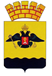 АДМИНИСТРАЦИЯ МУНИЦИПАЛЬНОГО ОБРАЗОВАНИЯ ГОРОД НОВОРОССИЙСКПОСТАНОВЛЕНИЕ_________________						                                    №_____________ г. НовороссийскО внесении изменений в постановление администрации муниципального образования город Новороссийск от 3 сентября 2018 года № 3504 «Об утверждении Порядка осуществления контроля за выполнением перевозчиками условий свидетельства на право осуществления регулярных пассажирских перевозок на муниципальных городскихи муниципальных пригородных маршрутах регулярного сообщения и Требований к выполнению перевозчиками условий свидетельства на право осуществления регулярных пассажирских перевозок на муниципальных городских и муниципальных пригородных маршрутах регулярного сообщения муниципального образования город Новороссийск по нерегулируемым тарифам»В целях приведения нормативного правового акта администрации муниципального образования город Новороссийск в соответствии с действующим законодательством, руководствуясь статьями 16 и 17.1  Федерального закона от 6 октября 2003 года № 131-ФЗ «Об общих принципах организации местного самоуправления в Российской Федерации»,  частью 2 статьи 3  Федерального закона от 31 июля 2020 № 248-ФЗ «О государственном контроле (надзоре) и муниципальном контроле в Российской Федерации», статьями 17 и 19 Федерального закона от 13 июля 2015 года № 220-ФЗ «Об организации регулярных перевозок пассажиров и багажа автомобильным транспортом и городским наземным электрическим транспортом в Российской Федерации и о внесении изменений в отдельные законодательные акты Российской Федерации», статьями 5 и 20 Закона Краснодарского края от 21 декабря 2018 года № 3931-КЗ «Об организации регулярных перевозок пассажиров и багажа автомобильным транспортом и городским наземным электрическим транспортом в Краснодарском крае», а также статьей 34 Устава муниципального образования город Новороссийск, п о с т а н о в л я ю:1. Внести изменения в постановление администрации муниципального образования город Новороссийск от 3 сентября 2018 года № 3504 «Об утверждении Порядка осуществления контроля за выполнением перевозчиками условий свидетельства на право осуществления регулярных пассажирских перевозок на муниципальных городских и муниципальных пригородных маршрутах регулярного сообщения и Требований к выполнению перевозчиками условий свидетельства на право осуществления регулярных пассажирских перевозок на муниципальных городских, и муниципальных пригородных маршрутах регулярного сообщения муниципального образования город Новороссийск по нерегулируемым тарифам».1.1. Преамбулу постановления изложить в новой редакции: «Руководствуясь статьями 16 и 17.1  Федерального закона от 6 октября 2003 года № 131-ФЗ «Об общих принципах организации местного самоуправления в Российской Федерации»,  частью 2 статьи 3  Федерального закона от 31 июля 2020 № 248-ФЗ «О государственном контроле (надзоре) и муниципальном контроле в Российской Федерации», статьями 17 и 19 Федерального закона от 13 июля 2015 года № 220-ФЗ «Об организации регулярных перевозок пассажиров и багажа автомобильным транспортом и городским наземным электрическим транспортом в Российской Федерации и о внесении изменений в отдельные законодательные акты Российской Федерации», статьями 5 и 20 Закона Краснодарского края от 21 декабря 2018 года № 3931-КЗ «Об организации регулярных перевозок пассажиров и багажа автомобильным транспортом и городским наземным электрическим транспортом в Краснодарском крае», а также статьей 34 Устава муниципального образования город Новороссийск, п о с т а н о в л я ю:»1.2. Пункт 1 постановления признать утратившим силу.1.3. В приложении № 2  подпункт 2.1.6. пункта 2 изложить в новой редакции: «2.1.6. Федеральный закон от 14 июня 2012 года N 67-ФЗ «Об обязательном страховании гражданской ответственности перевозчика за причинение вреда жизни, здоровью, имуществу пассажиров и о порядке возмещения такого вреда, причиненного при перевозках пассажиров метрополитеном»;1.3. В приложении № 2  подпункт 2.1.9. пункта 2 изложить в новой редакции: «2.1.9. Постановление Правительства РФ от 8 октября 2020 года № 1640 «Об утверждении требований по обеспечению транспортной безопасности, учитывающих уровни безопасности для транспортных средств автомобильного транспорта и городского наземного электрического транспорта»;1.4. В приложении № 2  подпункт 2.1.10. пункта 2 изложить в новой редакции: «2.1.10. Постановление Правительства РФ от 1 октября 2020 года № 1586 «Об утверждении Правил перевозок пассажиров и багажа автомобильным транспортом и городским наземным электрическим транспортом»;1.5. В приложении № 2  подпункт 2.1.11. пункта 2 изложить в новой редакции: «2.1.11. Приказ Минтранса России от 30 апреля 2021 года № 145 «Об утверждении Правил обеспечения безопасности перевозок автомобильным транспортом и городским наземным электрическим транспортом»;1.6. В приложении № 2  подпункт 2.1.14. пункта 2 изложить в новой редакции: «2.1.14. Национальный стандарт Российской Федерации ГОСТ Р 58287-2018 «Отличительные знаки и информационное обеспечение транспортных средств пассажирского наземного транспорта, остановочных пунктов и автостанций. Общие технические требования», утвержденный приказом Росстандарта от 27 ноября 2018 года № 1032-ст;».1.7. В приложении № 2 пункт 3 изложить в новой редакции: «Требования к перевозчикам, осуществляющим регулярные перевозки3.1. Перевозчик, осуществляющий регулярные перевозки, обязан:3.1.1. обеспечить наличие максимального количества транспортных средств различных классов, которое разрешается одновременно использовать для перевозок по маршруту регулярных перевозок в соответствии с установленным расписанием;3.1.2. соблюдать установленный маршрутом регулярных перевозок путь следования транспортного средства и расписание движения на данном маршруте, указанное в приложении к свидетельству, за исключением случаев возникновения заторов либо чрезвычайных ситуаций по маршруту движения, подтвержденных сведениями региональной системы мониторинга транспортных средств, объектов и ресурсов Краснодарского края либо муниципальной системы мониторинга транспортных средств, объектов и ресурсов;3.1.3. обеспечивать замену транспортного средства при возникновении его технической неисправности или дорожно-транспортного происшествия на резервное транспортное средство, соответствующее по характеристикам сведениям, указанным в карте, в срок не более четырех часов для продолжения перевозки пассажиров и багажа по маршруту;3.1.4. осуществлять передачу в муниципальную систему мониторинга транспортных средств, объектов и ресурсов информации о местоположении транспортных средств, используемых для регулярных перевозок. В случае отсутствия в муниципальном образовании, на территории которого осуществляются перевозки по муниципальному маршруту, функционирующей муниципальной системы мониторинга транспортных средств, объектов и ресурсов перевозчик обязан обеспечить передачу информации о местоположении транспортных средств в региональную систему мониторинга транспортных средств, объектов и ресурсов;3.1.5. обеспечить возможность безналичной оплаты проезда пассажиров и перевозки багажа в транспортных средствах, используемых для осуществления регулярных перевозок;3.1.6. обеспечить исправную работу установленного в транспортном средстве оборудования для перевозок пассажиров из числа инвалидов, системы контроля температуры воздуха, электронного информационного табло, оборудования для безналичной оплаты проезда;3.1.7. обеспечивать соблюдение норм предельной вместимости транспортного средства, предусмотренной техническими характеристиками или правилами осуществления конкретных видов перевозок;3.1.8. при перевозках по маршрутам регулярного сообщения:3.1.8.1. предоставлять всем одинаковые условия обслуживания и оплаты проезда, за исключением случаев, когда нормативными правовыми актами установлено предоставление льгот отдельным категориям пассажиров;3.1.8.2. не допускать безбилетный проезд пассажиров и (или) провоз неоплаченного багажа;3.1.9. выполнять требования и предписания уполномоченных и контролирующих органов в установленные сроки;3.1.10. обеспечивать прохождение водителями предрейсового и послерейсового медицинского осмотра;3.1.11. обеспечивать и проводить предрейсовый контроль технического состояния транспортных средств в порядке, установленном федеральным законодательством;3.1.12. организовать хранение и охрану транспортных средств для исключения возможности самовольного их использования водителями или посторонними лицами;3.1.13. оснащать транспортные средства оборудованием, приборами, необходимыми для осуществления регулярных перевозок в порядке, установленном федеральным законодательством;3.1.14. обеспечивать наличие в организации должностного лица, ответственного за безопасность дорожного движения и прошедшего в установленном порядке аттестацию на право занимать соответствующую должность;3.1.15. обеспечивать соответствие работников профессиональным и квалификационным требованиям, предъявляемым при осуществлении перевозок автомобильным транспортом, установленным федеральным законодательством;3.1.16. обеспечивать наличие для стоянки всех принадлежащих либо используемых им транспортных средств, а также помещений и оборудования, позволяющих осуществлять техническое обслуживание и ремонт этих транспортных средств, или заключение договоров со специализированными организациями о стоянке этих транспортных средств, об их техническом обслуживании и о ремонте;3.1.17. обеспечивать максимально допустимое соотношение между количеством рейсов, не выполненных в течение одного квартала, и количеством рейсов, предусмотренных для выполнения в течение данного квартала по расписанию, не более 10 процентов. К невыполненным не относятся рейсы, не состоявшиеся вследствие дорожно-транспортных происшествий, произошедших по вине иных участников дорожного движения, снижения скорости движения транспортных средств, вызванного неблагоприятными погодными условиями или образовавшимися заторами, подтвержденными сведениями региональной системы мониторинга транспортных средств, объектов и ресурсов Краснодарского края либо муниципальной системы мониторинга транспортных средств, объектов и ресурсов, на автомобильных дорогах, рейсы, не учтенные вследствие технических сбоев в региональной системе мониторинга транспортных средств, объектов и ресурсов Краснодарского края либо муниципальной системе мониторинга транспортных средств, объектов и ресурсов, а также рейсы, не выполненные вследствие иных обстоятельств, предусмотренных нормативными правовыми актами Краснодарского края, муниципальными нормативными правовыми актами;3.1.18. представлять в управление транспорта и дорожного хозяйства администрации муниципального образования город Новороссийск информацию:3.1.18.1. о приостановлении или прекращении действия (аннулировании) лицензии на осуществление перевозок пассажиров автомобильным транспортом, оборудованным для перевозки более восьми человек, о расторжении договора простого товарищества, а также о начале процедуры ликвидации либо банкротства перевозчика в течение трех рабочих дней с момента возникновения указанных обстоятельств;3.1.18.2. обо всех дорожно-транспортных происшествиях с пострадавшими вне зависимости от тяжести полученных травм, чрезвычайных ситуациях с участием транспортных средств перевозчика - не позднее двух часов с момента происшествия, об иных дорожно-транспортных происшествиях - в течение 24 часов с момента дорожно-транспортных происшествий. Если дорожно-транспортное происшествие, чрезвычайная ситуация имели место в выходные (нерабочие праздничные) дни, перевозчик информирует уполномоченный орган об участии транспортных средств перевозчика в дорожно-транспортных происшествиях до 9 часов 30 минут первого рабочего дня, следующего за выходным (нерабочим праздничным) днем;3.1.19. не позднее 10 календарных дней со дня принятия решения об установлении (изменении) тарифа на регулярные перевозки информировать уполномоченный орган местного самоуправления – управление транспорта и дорожного хозяйства администрации муниципального образования город Новороссийск, а также владельцев автовокзалов или автостанций об изменении тарифов на регулярные перевозки.»2. Отделу информационной политики и средств массовой информации опубликовать настоящее постановление в печатном бюллетене «Вестник муниципального образования город Новороссийск» и разместить на официальном сайте администрации муниципального образования город Новороссийск.3. Контроль за выполнением настоящего постановления возложить на заместителя главы муниципального образования Яменскова А.И.4. Настоящее постановление вступает в силу со дня его официального опубликования.Глава муниципального образования                                                         А.В. Кравченко